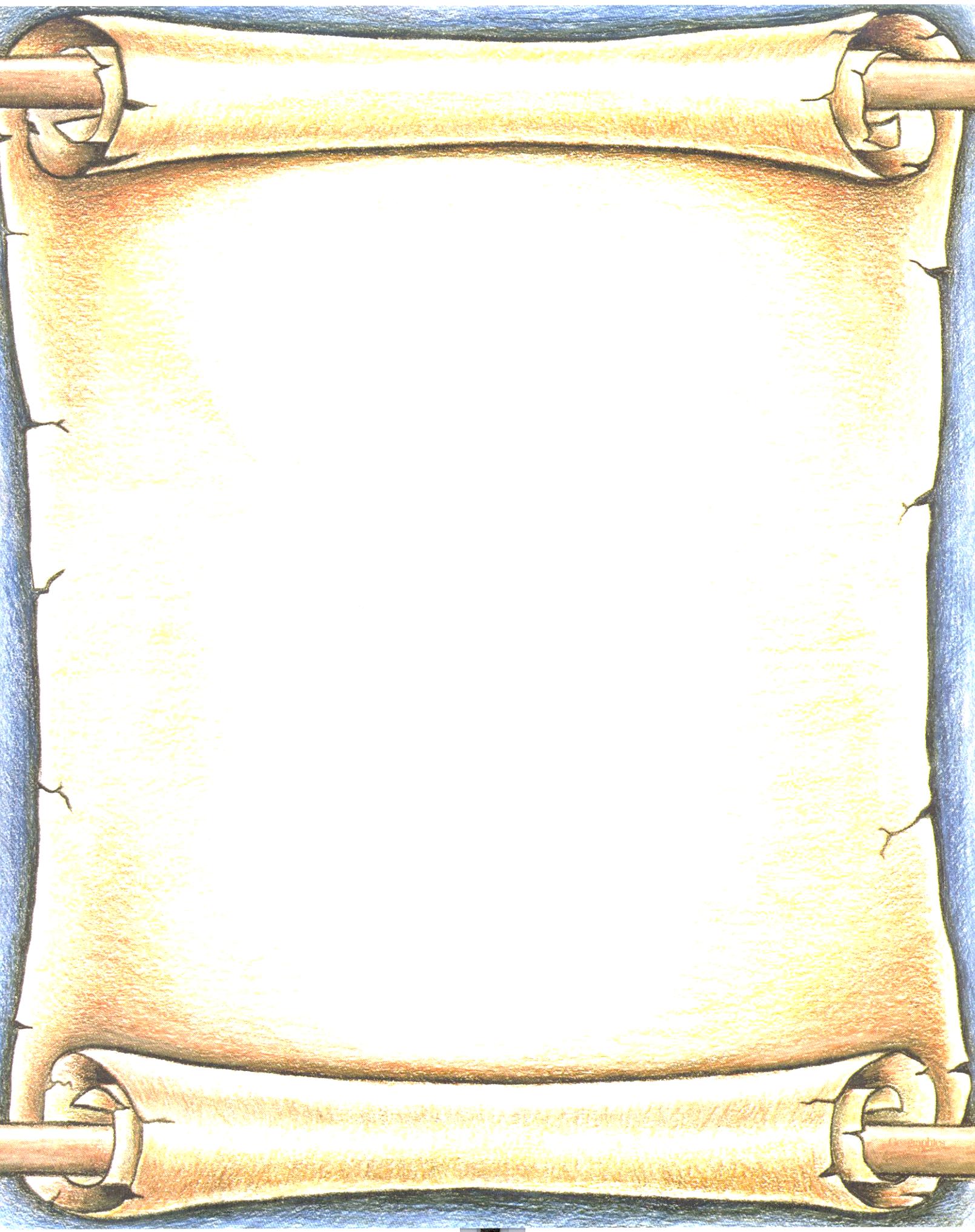 Miller ElementaryOctober 2018Student of the MonthMrs. Baskin		Rusul AlmansoriMrs. Drabczyk	Manissa HammoudMs. Jordan		Jana TahaMrs. Mills		Mohammed BaswariMs. Mroue 		AliHaidar AldhalimiMrs.  Donelson	Rahmah SaeedMrs. Hauck	 	Mirra AlthalayaMs.  Makim		Ali YoussefMrs. Musleh	Nuha AljahmiMrs. Wall		Suha AlbaadaniMrs. Bridgeman	Ali AlaliyiMrs.  Hammoud	Fatama ShariffMs. Harrison        Hakeem SaidMs. Lashchuck	Bilal JaroucheMs. Mikho	          Noora SharifMrs. Burgess       Emiliano OmeriMrs. Elkadri	Leena AlsaidiMs. Kazan		Muna AljahmiRadewin AwadaPrincipal-Miller Elementary“If you can Dream it, you can Achieve it.” – Walt DisneyMiller ElementaryOctober 2018Student of the MonthMs. Oldani		     Ammar SalehMs. Taleb	               Sarah Saleh	Mrs. Whalen              Dania DiabMs. Alsabahi              Fenoon AljahmiMrs. Beydoun            Leena AbdulshafiMs. Prebenda            Zeinab Jawad Mrs. Traicoff             Amal Ali 	Mr. Duering	               Mohammed MattitMr. Hammoud            Heaven TillmanMs. Moukalled            Sadeen Abuhalawa	 Mrs. Zastrow             Elena HassounMs. Bohlman     	      Karrar RashedMs. Burek-Enr    	      Malak Alizairij	Ms. Doan/Keramaris Mahdi Rahil		 	Mr. Loconsole	       Ranya GoobaMrs. Saad                   Nayef Awada                   Radewin AwadaPrincipal-Miller Elementary“If you can Dream it, you can Achieve it.” – Walt Disney“If you can Dream it, you can Achieve it.” – Walt Disney